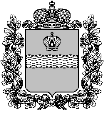 МИНИСТЕРСТВО КОНКУРЕНТНОЙ ПОЛИТИКИКАЛУЖСКОЙ ОБЛАСТИП Р И К А З В соответствии с частью 5 статьи 19 Федерального закона «О контрактной системе в сфере закупок товаров, работ, услуг для обеспечения государственных и муниципальных нужд», постановлением Правительства Российской Федерации от 13.10.2014 № 1047 «Об общих правилах определения нормативных затрат на обеспечение функций государственных органов, органов управления государственными внебюджетными фондами и муниципальных органов, включая соответственно территориальные органы и подведомственные казенные учреждения» (в ред. постановления Правительства Российской Федерации от 11.03.2016 № 183), постановлением Правительства Калужской области от 02.12.2015 № 670 «Об утверждении требований к порядку разработки и принятия правовых актов о нормировании в сфере закупок для обеспечения нужд Калужской области, содержанию указанных актов и обеспечению их исполнения» (в ред. постановлений Правительства Калужской области от 14.04.2016 № 250, от 02.06.2017 № 335), постановлением Правительства Калужской области от 16.02.2016 № 100 «О порядке определения нормативных затрат на обеспечение функций органов исполнительной власти Калужской области, иных государственных органов Калужской области (включая подведомственные казенные учреждения)» (в ред. постановлений Правительства Калужской области от 14.04.2016 № 250, от 25.01.2018 № 46) ПРИКАЗЫВАЮ:1. Утвердить нормативные затраты на обеспечение функций государственного казённого учреждения Калужской области «Служба единого заказчика», подведомственного министерству конкурентной политики Калужской области (прилагаются) (далее – ГКУ КО «СЕЗ»).2. При планировании закупок ГКУ КО «СЕЗ» на 2018 год и плановый период руководствоваться настоящим приказом.3. Отделу регулирования и мониторинга контрактной системы управления государственных закупок разместить настоящий Приказ на официальном портале органов власти Калужской области в информационно-телекоммуникационной сети «Интернет» на подпортале министерства и в единой информационной системе в сфере закупок (www.zakupki.gov.ru) в течение семи рабочих дней со дня принятия.4. Настоящий приказ действует по 31.12.2018 года включительно.Министр                                                                                                           Н.В. Владимировот№Об утверждении нормативных затрат на обеспечение функций государственного казённого учреждения Калужской области «Служба единого заказчика», подведомственного министерству конкурентной политики Калужской области 